APPLICATIONFORM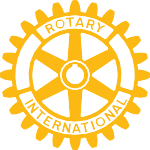 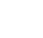 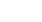 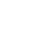 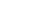 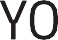 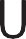 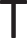 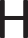 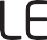 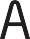 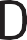 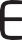 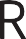 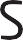 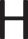 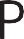 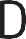 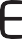 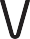 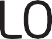 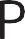 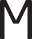 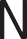 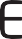 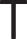 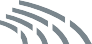 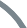 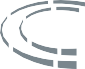 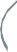 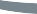                                         PLEASE COMPLETE BY TYPING OR BLACK INKYour NamePERSONAL DETAILS	Boxes for use only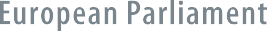 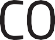 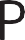 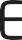 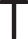 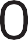 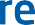 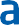 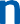 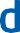 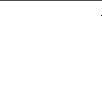 Your Address (for correspondence)*Age	Date of Birth	/	/	Phone	Mobil Your Email AddressParent/Guardian NameParent/Guardian Address (if different from above)Phone	MobileEmail Address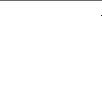 PERSONAL ACHIEVEMENTSWhat do you believe have been your most important personal achievements over the last five years?WORK EXPERIENCEIf you have undertaken any work experience, please give details:-Employer Name and AddressBoxes for Rotary use onlyNature of BusinessExperience gained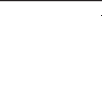 LEADERSHIPLeadership is the ability to guide others to achieve an objective. What leadership positions or experiences (if any) have you had in either your school or your outside interests in the last five years?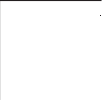 PLANNING and ORGANISATIONDescribe a situation where you have used your own personal planning and organisation skills to achieve a personal or group task.NOTE: ALL entrants must be over 16 years of age on September 1st 2021 and less than 18 years of age on 31st May 2022.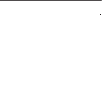 Applicant’s Signature	Date	/	/  	Countersigned by Teacher/Leader   	                                        School    	Note: At all stages of the competition the judges' decision is final and no discussion or correspondence will be entered into.Position	_Contact Number _________________Overall Presentation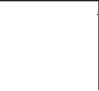 If you are in any doubt as to where to send this Form when completed, call the competition            co-ordinators: Ian Wilson or Gavin Walker 028 9147 2119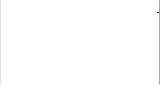 TOTAL SCORE